МБДОУ Детский сад присмотра и оздоровления №30 «Малышок»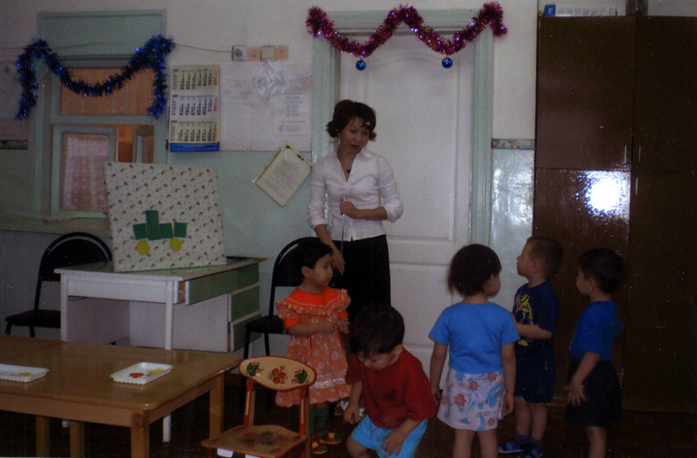 
Итоговое комплексное занятие «Мои  друзья» 
1 младшая группа 
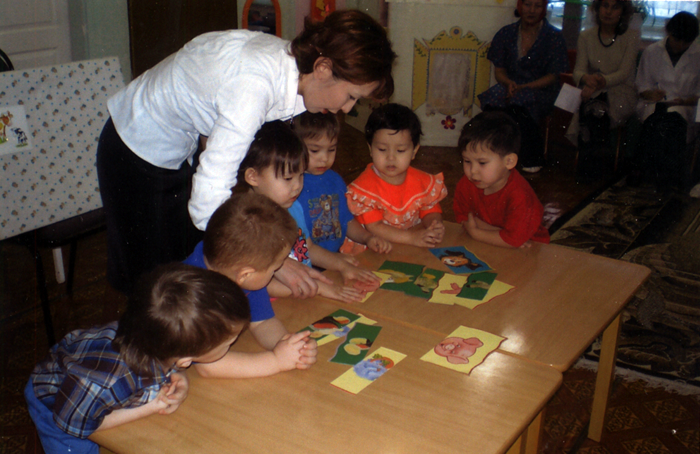 Воспитатель: Бочкарева                                                                                                                   Валентина НиколаевнаЦель: 
• Проверить знания и умения различать и называть 
геометрические фигуры (квадрат, круг). 
• Проверить умения различать основные цвета (желтый, белый, 
зеленый) 
• Проверка счета и названия домашних животных с 
детенышами. 
• Закрепить названия частей тела.
• Развивать память, воображение, логическое мышление, речь. 
Материал. 
• Домик. 
• Бабушка
• Геометрические фигуры: по 4 квадрата и по 2 круга для каждого ребенка. 
• Примерная постройка машины 
• Ключи от гаража желтого, белого и зеленого цвета (6шт.) 
• Картинки с изображением коровы с теленком, курицы с цыплятами, гуся с гусятами. 
• Разрезные картинки (лошадка, кошка, поросенок, ягненок). 
• Игрушки (корова, курица, гусь, лошадка, кошка, поросенок, ягненок). 
• Мольберт. 
• Фланелеграф. План. 
1. Проверка умения различать и называть геометрические фигуры. 
II. Проверка умения различать основные цвета (желтый, белый, зеленый) 
III. Работа на фланелеграфе. Проверка счета и названия домашних животных с детенышами. IУ. Физкультминутка. 
У. Название частей тела. 
УI. Итог Ход занятия. 1. Проверка умения различать и называть геометрические фигуры. 
П.: Ребята, я вот собираюсь поехать к бабушке в деревню, а вы хотите со мной поехать? д: да! П.: Ну тогда поехали! Ой, у меня-то машина одна и мы все не поместимся. Что же делать? 
(Предлагает строить из геометрических фигур машину). 
П.: Ребята, давайте посмотрим, какие геометрические фигуры нужно взять, чтобы построить машину? д: Квадраты и круг. П.: Молодцы! давайте построим машину. 
Работа на столе (стоя собирают машину). II. Проверка умения различать основные цвета (желтый, белый, зеленый) П: Молодцы! Теперь у каждого из нас есть машина. Вот у меня ключи от машины, новозьмет тот, кто правильно назовет цвет ключа. дети называют цвета и забирают машины из гаража. (Цвет ключа и дверь гаража одинаковые). П.: Молодцы! Теперь у всех есть машины. Поехали?! П.: Вот и мы приехали. (Встречает бабушка, здоровается с детьми). III. Работа на фланелеграфе. Проверка счета и названия домашних животных с детенышами. П.: Бабушка, а кто еще с вами живет? Б.: Я в домике одна живу, а во дворе друзей много. Но пока их нет, но у меня есть ихфотографии. Посмотрите и скажите, кто со мной живет? П.: Ребята, давайте посмотрим, кто же с нашей бабушкой живет? (дети садятся на стульчики. Появляются картинки на фланелеграфе) П.: Давайте вместе посчитаем.  Сколько всего картинок на фланелёграфе? д.: Одна картинка, две картинки, три картинки. Значит, всего три картинки. П.: Кто изображен на первой картинке, если смотреть слева направо? Д.: На первой картинке мы видим корову с теленком. П.: Кто нарисован на второй картинке? д.: Гусь с гусятами. П.: А кто нарисован на третьей картинке? Д.: Курица с цыплятами. П.: А теперь, внимательно посмотрите и скажите, у кого много детей? д.: У курицы. П.: А почему вы так считаете? Как можно проверить? д.: Можно подсчитать. П.: А давайте проверим (дети вместе с педагогом считают). П.: Молодцы! Мы считали, мы решали, 
Сколько, где и почему, 
И немного подустали, 
Но не поддадимся сну. 
Будем с курочкой играть, 
Будем травку мы щипать. 
IУ. Физкультминутка.
Вышла курочка гулять, Свежей травки пощипать. 
А за ней ребятки 
Желтые цыплятки. 
Ко-ко, ко-ко, ко-ко-ко!Не ходите далеко,Лапками гребитеЗернышки ищите.У. Части тела. П.: А бабушка мне еще сказала, что фотографии остальных животных кто-то порвал.  И она не может их показать и все перепутались. Бабушка хочет, чтобы мы ей помогли найти. Поможем? (нравственный аспект)
П.: Внимательно посмотрите и соберите картинку. (Работа на столе). 
П.: Кто это? Это поросенок? Нет, это не поросенок, у него хвостик другой и ножки другие. Картинки перепутались. Давайте разберем и подберем нужный хвостик поросенку. Это чей хвостик? Это хвостик кошечки. Хвостик кошечки подойдет поросенку? (нет). Нет, не подходит. А это чей хвостик? (И так далее, пока не дойдут до поросячьего хвостика). 
УI. Итог 
П.: Молодцы! А теперь скажите мне, кто живет с бабушкой? д.: Корова с теленком, гусь с гусятами, курица с цыплятами, лошадка, кошка, ягненок, поросенок и т.п. П: А теперь, по фотографии мы найдем животных и вернем их к бабушке (дети находят животных). 
П.: Айсен, ты кого нашел? 
А.: Кошку. 
П.: Кошка говорит тебе «Спасибо!». А.: Пожалуйста! 
П: Айсен, кошка тебя не понимает. Скажи ей «пожалуйста», но как 
кошка. 
А.: МЯУ! 
(Итак, до конца со всеми животными) 
П.: Вот мы и нашли всех, теперь нам пора домой! Берите свои ключи и заводите машину, мы едем домой. А бабушке скажем «До свиданья!» 